DIBAWAH INI CONTOH PERMOHONAN AKSES FULLTEXT http://repository.untag-sby.ac.id/Catatan :Persyaratan akses ini hanya BERLAKU BAGI CIVITAS AKADEMIKA UNTAG SURABAYAKop surat pada surat rekomendasi DIUBAH sesuai dengan fakultas masing masingBerkas DIURUTKAN dan DISTEPLES kemudian masukkan ke dalam stofmap kertasUrutannya adalah 1. Formulir Permohonan,  2. Surat Rekomendasi, 3. Fotokopi KTMFORMULIR PERMOHONANSEBAGAI USER UNTUK AKSES FILE FULLTEXTREPOSITORY PERPUSTAKAAN UNTAG SURABAYAYang bertanda tangan di bawah ini, saya:Nama		: _________________________________NIM		: _________________________________Jurusan		: _________________________________Fakultas		: _________________________________Email		: _________________________________No. HP		: _________________________________Bermaksud mengajukan permohonan untuk bisa mengakses file fulltext Digital Library Perpustakaan UNTAG Surabaya yang akan digunakan sebagai referensi pada Penelitian Tugas Akhir saya.Berikut saya lampirkan:Surat Rekomendasi yang ditanda tangani dosen pembimbing yang diketahui oleh TU Fakultas.Fotokopi KTM/Kartu Perpustakaan yang masih berlakuDemikian permohonan ini saya buat dengan sebenar-benarnya.Surabaya, ________________Pemohon,______________NIM.  FAKULTAS EKONOMI DAN BISNIS                                    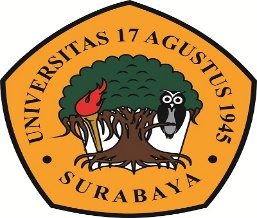        UNIVERSITAS 17 AGUSTUS 1945 SURABAYA    Alamat: Jl. Semolowaru 45 STelp. (031) 5921516,   Fax (031) 5921516    Surabaya (60118), Email : feb@untag-sby.ac.idSURAT REKOMENDASISaya yang bertanda tangan dibawah ini:Nama 	: Jabatan 	:dengan ini menyatakan bahwa :Nama 	:NIM	:Program Studi 	:adalah benar mahasiswa aktif semester … yang sedang mengerjakan tugas akhir atau penelitian. Oleh karena itu, kami memohon Bapak/Ibu Bagian Repository Perpustakaan Untag Surabaya untuk memberikan izin kepada yang bersangkutan untuk mendapat akses ke koleksi digital library secara full text.Demikian surat ini kami buat sebagaimana mestinya. Atas kerjasamanya disampaikan terima kasih.Mengetahui	Surabaya, ___________________TU Fakultas,	Pembimbing,____________________ 	__________________NIP. 	NIP. 